Becoming an Associate Member of the DAISY Consortium 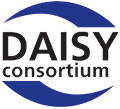 Thank you for your interest in becoming a member of DAISY!The DAISY Consortium is a global family of organizations committed to a common vision and mission, together actively coordinating resources to deliver worldwide change. Our mission is to develop global solutions for accessible publishing and reading, in partnership with civil society, publishing and technology industries, standards bodies and governments.We'd love you to join the DAISY family. Please complete the information requested below and email to join@daisy.orgThe information below indicated by * will be used to create your public listing on our website:*Organization / company name: *Organization / company name in English if different: *Please give a brief description of your organization's activities, in English: *Mailing address: *Website: Last name, first name and email address of the authorized representative: Last name, first name and email address of the contact for invoicing: We confirm that the organization applying for Associate Membership is a non-profit. We accept the DAISY Consortium's Articles of Association. Signed: Name:	 Date: Members of the DAISY Consortium receive news about our activities through our newsletters. By signing this form you are giving consent that the email addresses provided can be added to our mailing list, which you are free to unsubscribe from at any time.We care about you and the information you choose to share with us. For further information please see the Privacy Policy on our website.